Министерство образования Московской областиУправление образованияАдминистрации Клинского муниципального районаМуниципальное образовательное учреждениедополнительного образования детей«Дом детского творчества»КОНСПЕКТ ОТКРЫТОГО ЗАНЯТИЯ
«Осень»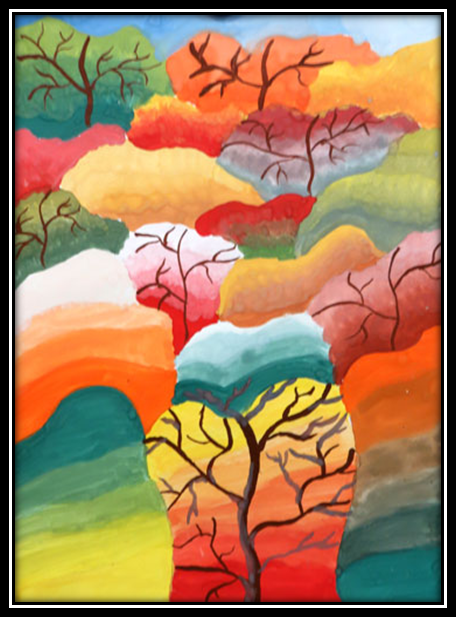 Педагог дополнительного образованияпервой квалификационной категорииМалкова Татьяна ВикторовнаКлин2014 год.«Осень»Цель занятия: Знакомство с изобразительными и выразительными возможностями ритма линий и пятен, теплых цветов;
Задачи занятия: Освоить приёмы работы гуашью;Познакомить с ритмическими закономерностями природной формы;Создать условия для формирования коммуникативных качеств в процессе обсуждения выполненных работ;Способствовать освоению художественных терминов;Приобщить к восприятию искусства через знакомство с произведениями мастеров живописи;Оборудование:Бумага (А4); карандаш, стерка;гуашь;плоская кисть (синтетика №5);круглые кисти (белка №2 и №8);банка для воды;салфетки;палитра;мультимедийная система для демонстрации наглядного материала;На занятии присутствует группа детей в количестве 10-15 человек в возрасте 6-8 лет.Обучающиеся выполняют одно из нескольких упражнений предваряющих выполнение композиции на основе этих упражнений.Теоретическая часть: 7мин.- Здравствуйте, ребята! Меня зовут, Татьяна Викторовна. Скажите вы любите играть?- А какие предметы есть в игре футбол? А в шахматах?- Сегодня мы тоже будем играть!
  Наша цель: поиграть в краски, используя изобразительные предметы – это краски гуашь, кисти, бумага, палитра, карандаш, и создать образ. А какой образ, вы сами мне потом расскажите и покажите. - Игра наша необычная! А знаете почему? Потому что в ней выигрывают все!!! Нужно только соблюдать правила игры! Вы готовы?
-Посмотрите на экран. (демонстрация на экране осенних листьев. обсуждение формы и цвета.)Демонстрация на экране цветового круга, понятие «Тёплая гамма».Демонстрация на экране листьев в масштабе, (понятие «Масштаб», большие-близко, маленькие-далеко)Практическая часть: 23 мин.
Простым карандашом расчертить лист выпуклыми волнистыми линиями, похожими на контуры листьев в масштабе. (на доске демонстрируется  способ изображения листьев в масштабе).- Рисуем контуры, не отрывая карандаш от бумаги.- Некоторые листья мы сразу оставим не закрашенными.- Теперь будем смело играть в краски. Откройте банки гуаши тёплой гаммы.- Возьмите плоские кисти, намочите кисть, наберите на нее любой тёплый цвет, как ложечкой  и размешайте на палитре. У вас должна получиться консистенция сметаны (педагог демонстрирует консистенцию на своей палитре, понятие «Колер»).- Наносите краску на несколько листьев сверху вниз, как будто гладите бумагу. Потом наносите разные по цвету колеры на другие листья. Цвета на палитре можно смешивать друг с другом.- Смело играйте в краски!
Демонстрация на экране листьев с ярко выраженными прожилками. (светлые на тёмном, тёмные на светлом).- Возьмите тонкую круглую кисть и нарисуйте прожилки в некоторых листьях. (Демонстрация способа нанесения на доске).- Теперь жёлтым цветом нарисуйте прожилки. На каком цвете жёлтый будет смотреться ярко?  И красным нарисуйте прожилки.- Ребята, а вы любите похулиганить?- Сейчас мы с вами похулиганим!!! Возьмите толстую круглую кисть, наведите любой колер тёплой гаммы и добавьте чуть больше воды, теперь смело наносите брызги на вашу работу! И так несколькими цветами. (Демонстрация на доске).

         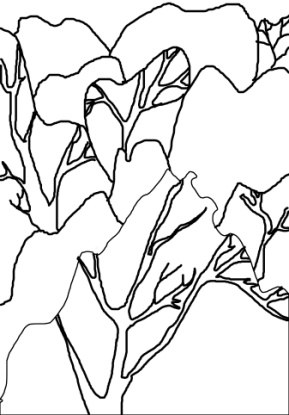 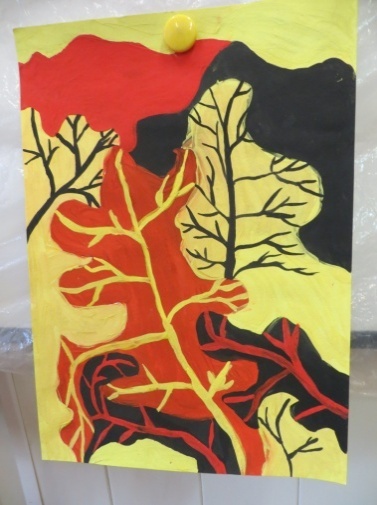 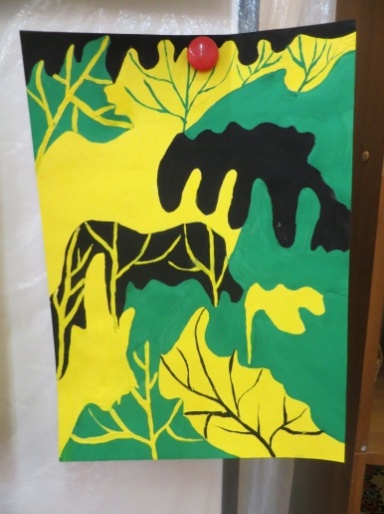 Заключительная часть: 5 мин.Выкладываем рисунки на пол и играем в игру «На что похоже?» Предполагаемые ответы детей: осенний лес, холмы с деревьями, золотая осень, ветреный лес, дремучий лес.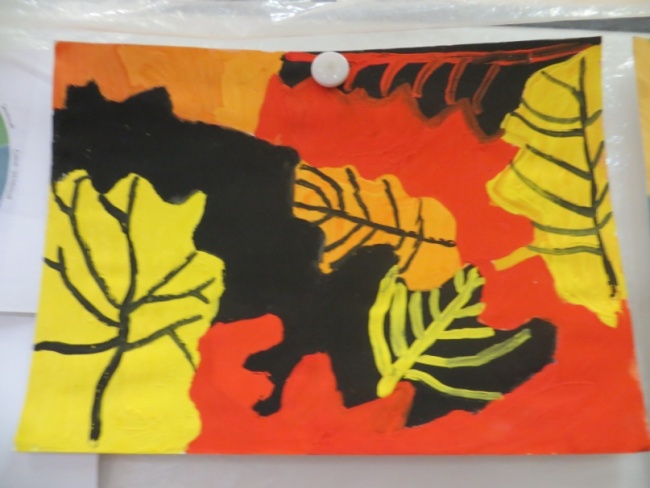 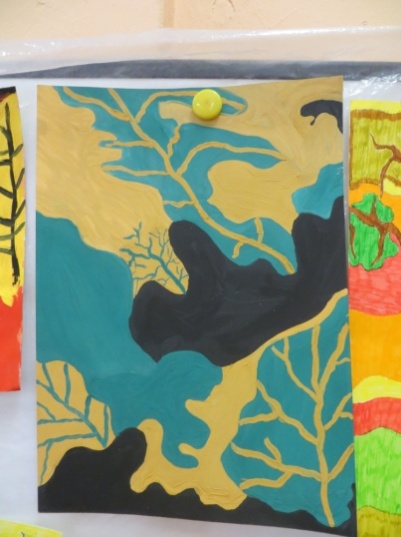 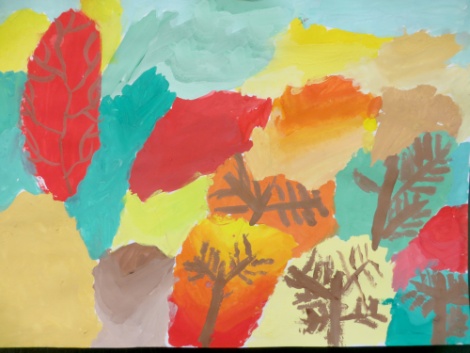 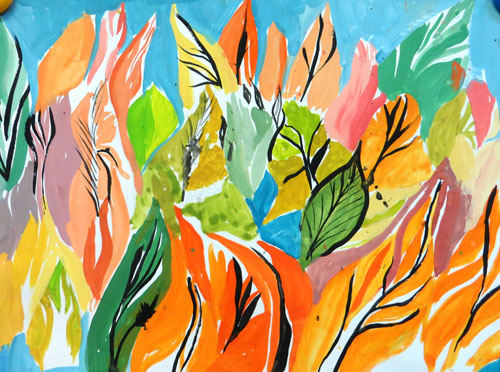 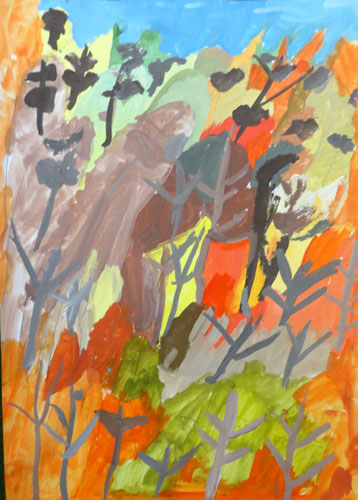 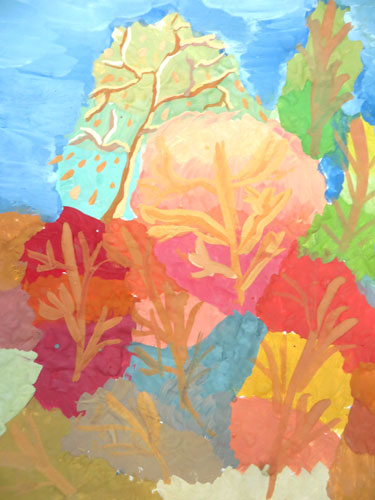 Определение эмоционального и сюжетного содержания упражнения в процессе совместной рефлексии под музыку Вивальди «Времена года. Осень».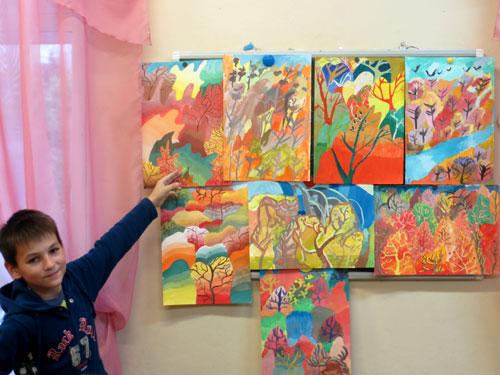 Показ слайдов картин художников 19-20 веков.
Объяснение,что мы работали так же как работали и работают художники, используя те же способы и средства. (Движение от собственного творчества к восприятию искусства).Понятия: «Пейзаж», «Выставка».- Мы сегодня узнали много художественных терминов, давайте их еще раз повторим:Цветовой кругТёплая гаммаМасштабКолерПейзажВыставка- Ребята, спасибо вам всем за игру!!!! Вам понравилось играть в краски???
Теперь вы можете показать рисунки друзьям и родителям, и научить их играть в эту игру.